Dimanche 4 Juin, week-end de Pentecôte, 4 coureurs de la SERAS qui n’étaient pas parti ont couru l’Orcéenne. Sur les 2 Distances proposées (8 ou 15 km, ) nous quatre avions tous choisi la distance la plus longue, le 15 km.Le temps était idéal, le parcours bien balisé et pour ma part très familier puisque je cours très souvent dans ce coin. On longe l’Yvette, puis on traverse la Faculté d’Orsay, on passe ensuite dans les bois pour monter sur le plateau de Saclay. La montée est régulière donc pas trop dure. Arrivé sur le plateau, on y reste un petit kilomètre et on redescend. Là, il faut faire un peu attention car la pente est plus abrupte. Retour par la fac et le long de l’Yvette avec arrivée sur le stade. Cette année ils nous ont fait faire le tour du terrain de rugby au départ et à l’arrivée donc…on a eu droit à un vrai 15 km .. Cette année,  4 coureurs, tous V2 ! et 2 Podiums, belle performance !Dans l’ordre d’arrivée : 01:12:59   Serge	7ieme V2 	(place 44)01:13:51   Denis	9ieme V2	(Place 48)01:16:39   Catherine	1ere V2   	(Place 58)01:23:11   Joëlle	2ieme V2 	(Place 88)Catherine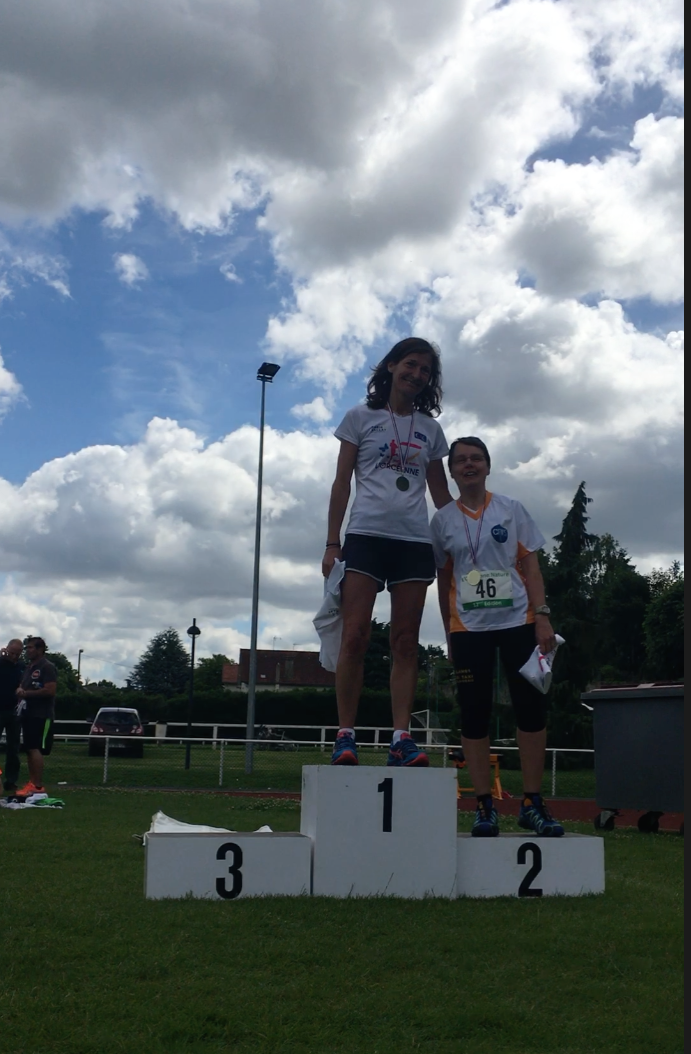 